Ein TelefongesprächPeter ruft im Zirkus an. Es ist 13 Uhr 30.Caroline Broncalli.Guten Tag, Peter Fröhlich am Apparat.Kann ich bitte mit dem Direktor sprechen?Leider nein, er spricht gerade mit zwei Journalisten.Mit wem spreche ich?Mein Name ist Peter Fröhlich.Ich möchte Fotos vom Zirkus und Interviews machen.Fotos und Interviews ... Sind Sie auch von der Zeitung?Nein, ich bin Schüler. Die Reportage erscheint in einer Schülerzeitung.Ach so. Dann kommen Sie.Wann kann ich kommen?Jetzt.Jetzt? Aber ...Später geht es nicht. Am Nachmittag probe ich mit den Pferden.Dann komme ich sofort. Bis gleich.Auf Wiederhören.Die Stimme ist jung und sympathisch.Caroline Broncalli ... Ist sie die Tochter von Broncalli oder seine Frau?Hm?Antworte auf Deutsch!Wer spricht?  _______________________________________________________________	__________________________________________________________________________Was will Peter machen?   _____________________________________________________	__________________________________________________________________________Was macht Herr Broncalli gerade?  _____________________________________________	__________________________________________________________________________Wann kann Peter kommen? ___________________________________________________	__________________________________________________________________________Warum kann er nicht später kommen?  __________________________________________	__________________________________________________________________________Ihre Stimme ist sympatisch. Wer ist das?  ________________________________________	__________________________________________________________________________2. Im ZirkusSo, sagt Caroline, wohin gehen wir zuerst? In die Arena?Kann ich Fotos machen? Ich möchte den Tiger dort fotografieren.Na klar. Geh nur. Sein Name ist Kiwi.Peter fotografiert den Tiger und einen Elefanten. Er stellt seine Fragen:Was machst du im Zirkus?Ich reite, sagt Caroline. Das heiβt, ich mache eine Akrobatiknummer auf dem Pferd.Du hast bestimmt wenig Freizeit.Morgens habe ich manchmal ein paar Stunden. Ich gehe in die Stadt - oder ins Schwimmbad. Abends kann ich ja nicht ausgehen.Gehst du nicht in die Schule?Nicht auf Tournee, aber im Winter in Lille schon.Magst du deinen Beruf?Mögen? Ich liebe den Zirkus. Und du? Was machst du?Ich? Ich gehe noch in die Schule. Ich bin in Klasse 9. Du sprichst gut Deutsch.Meine Mutter ist Französin und mein Vater Deutscher.Hm ...Kann ich in einem Wohnwagen Fotos machen?Ja.Danke.	Richtig oder falsch?										R		FPeter möchte den Tiger fotografieren.					□		□Peter isst Kiwi.								□		□Kiwi ist ein Elefant.								□		□Caroline ist Clown.								□		□Caroline hat wenig Freizeit.							□		□Caroline hat nicht viel Freizeit.						□		□Abends hat Caroline ein paar Stunden.					□		□Caroline geht gern ins Schwimmbad.					□		□Caroline geht in die Schule nie.						□		□Caroline mag deinen Beruf nicht.						□		□Peter geht in die Schule, er ist in Klasse 10.					□		□Peter spricht gut Deutsch.							□		□Caroline spricht gut Deutsch.							□		□Der Vater von Caroline ist Deutscher.					□		□Die Mutter von Peter ist Französin.						□		□Caroline hat einen Wohnwagen.						□		□3. Redensarten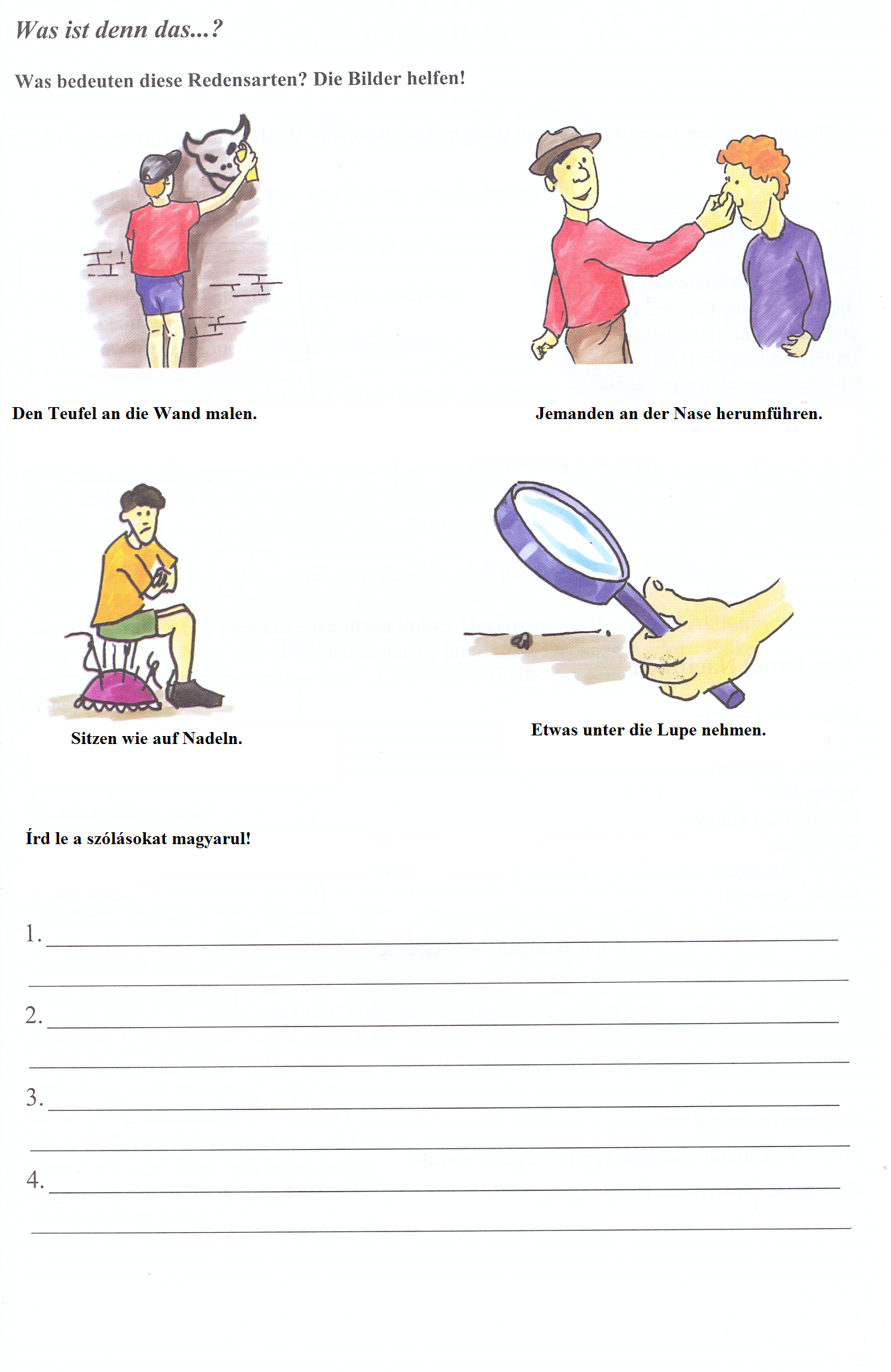 